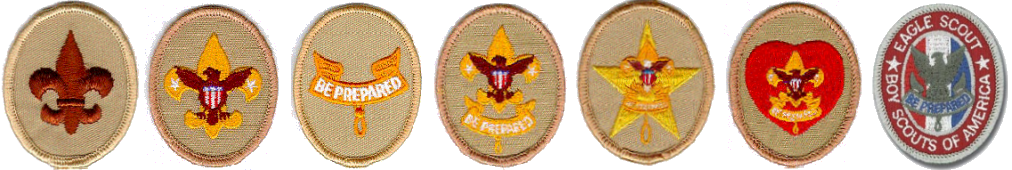 Troop 545 - Rank AdvancementAdvancement Coordinator – Kim Wood Questions?  Contact me at kimberlylwood@gmail.com or 817-507-7278.Advancement StepsRead pages 54-65 in your Boy Scout Handbook for an overview.Complete and have each requirement signed and dated by a Troop Leader (Adult or First Class or higher Ranked Scout.)Request a Scoutmaster conference with a Scoutmaster or Assistant Scoutmaster.Present yourself in full uniform and bring your handbook to the scheduled Scoutmaster Conference.Request a Board of Review with the Advancement Coordinator by presenting your handbook showing requirements signed off and Scoutmaster Conference complete.Present yourself in full uniform and bring your handbook to the scheduled Board of Review.  The Board of Review will be with three to six adults in the Troop that are not Scoutmasters.Scout RankRead pages 16-39 in your Boy Scout Handbook.Complete Items on Checklist on page 17 in your Boy Scout Handbook. Request a Scoutmaster conference.Wear your full uniform and bring your handbook to the Scoutmaster conference.Tenderfoot, Second Class, and First Class Ranks (Scout Skills)Tenderfoot pages 432-433 in your Boy Scout HandbookSecond Class pages 434-435 in your Boy Scout HandbookFirst Class pages 436-437 in your Boy Scout HandbookStar, Life, and Eagle (Leadership, Community Service, and Merit Badges)Star page 438 in your Boy Scout HandbookLife page 439 in your Boy Scout HandbookEagle pages 440-441 in your Boy Scout HandbookRecognition of RankScouts will receive the Rank patch at the Troop meeting following the Board of Review.Formal recognition will be given at the next Court of Honor.